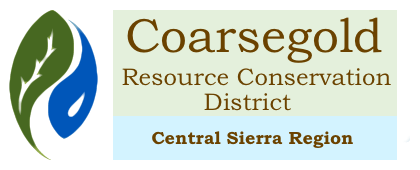 Meeting Agenda for: Friday, November 13, 2020 from 10 am -11:00 amZoom meeting  https://zoom.us/meeting/register/tJ0pc-isrz8sH9bGSCcyMOXuC746vuHQR5lK10:00		Call to Order		 Introductions     			Approval of the AgendaPublic Comment 10:05		Consent AgendaApproval of the Minutes of October 9, 2020Financial report 10:15		     Reports – Please limit to 10 minutes per organizationNRCS – including Civil Rights Discussion – Johnnie SiliznoffMadera County – Jeannie HabbenYosemite Sequoia RC & DExecutive Director report - Julie10:45		Old BusinessSuccession Planning – Additional Staff Planting of Xerces plants11:00		New BusinessCRCD Correspondence Bills – Mileage, Xerces plant pickup11:10		Workshops / Events / PresentationsNext Meeting December 11, 2020ADJOURN